Каталог для педагогов ДОУУважаемые коллеги, все мы знаем, что литературное образование наших воспитанников очень важно! Велико значение именно приобщения к словесному искусству, в том числе, конечно же, развитие художественного восприятия и эстетического вкуса у детей. Знакомство с книжной культурой, детской литературой, развитие литературной речи. Кто, если не мы, именно в дошкольном возрасте, поможем детям овладеть этими знаниями и умениями. Поэтому в дополнение к нашей образовательной программе, а именно, планированию по ознакомлению с художественной литературой, предлагаю вашему вниманию каталог произведений, наших Алтайских писателей. Это сборник произведений «Читайка раннего возраста»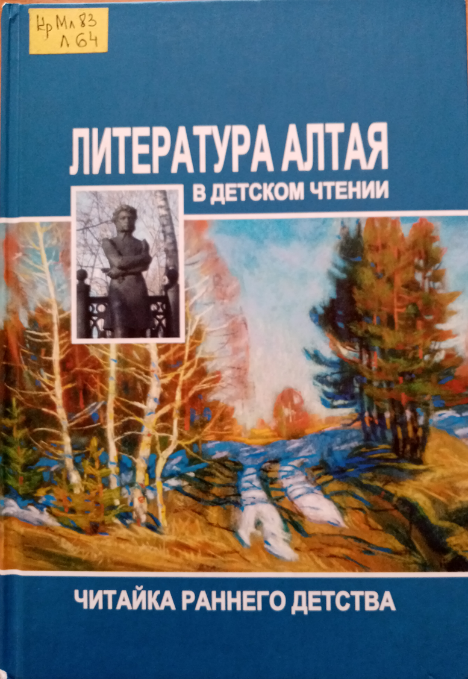 Каталог рассчитан на осенний период с сентября по ноябрь, что позволит дополнить ваше календарное планирование (по усмотрению), и добавит разнообразия плану. В каталоге добавлена взаимосвязь с другими видами деятельности, что, несомненно, станет большим бонусом для вашей работы. Тема про животных взята не случайна, ведь именно они интересны детям. А значит ваши занятия будут проходить на «Ура»!Тема: Алтайские писатели детям «Эти удивительные животные.» (В1 4-5года)Название произведения и выходные данныеКраткое содержание произведенияПримечанияСвязь с другими видами деятельности1.Денисов А.С. «Заяц» (75с.)Литература Алтая в детском чтении. Читайка раннего детства: хрестоматия / сост. Л.Н. Зинченко – Барнаул: Алтайский дом печати, 2011. – 447 с.Белый снег, как белый пух, -Не заметишь зайку вдруг.Затаится, ни гу-гу, Он комочком на снегу.А когда пройдут все страсти, Крикнет всем друзьям:«Ну здрасьте!»Проводить в период с 7.09-11.09 (в течении недели, соответственно вашей циклограмме)1.Знакомство с автором, его портретом, краткой биографией.2.Окружающий мир – знакомство с дикими животными – зайцем.3.Непосредственное заучивание стихотворения в течении недели.4.Художественное творчество рисунок «Зайка»5.Для закрепления материала, размещаем рисунки в уголке «Наш вернисаж», в качестве выставки для родителей.1.Окружающий мир.2.Использовать во время занятия по рисованию, в качестве физ. минутки «Зайчик», а также наглядности – изображение белого зайчика.3. Развитие речи.4. Рисование.2. Денисов А.С. «Про ежа» (76с.)Литература Алтая в детском чтении. Читайка раннего детства: хрестоматия / сост. Л.Н. Зинченко – Барнаул: Алтайский дом печати, 2011. – 447 с.В стихотворении красочно и очень точно описываются повадки ежа.Проводить в период с 26.09 по 02.10 (в течении недели, соответственно вашей циклограмме)1.Воспитывать заботливое, бережное, доброжелательное отношение к окружающему миру. Загадки про ежа.2.Расширить знания детей о млекопитающих, а именно о еже.3.Непосредственное знакомство со стихотворением. Краткий его пересказ.1.Можно использовать в качестве физ. минутки «Ёжик», на любом занятии лепка, аппликация или рисование.2.Развитие речи.3.Ознакомление с природой. 3.Кальницкий В.В. «Кошки» (106с.)Литература Алтая в детском чтении. Читайка раннего детства: хрестоматия / сост. Л.Н. Зинченко – Барнаул: Алтайский дом печати, 2011. – 447 с.В стихотворении забавно и красочно описываются повадки кошек. А также, чем они любят заниматься, именно в летний период времени. Проводить в период с 12.10 по 16.10 (в течении недели, соответственно вашей циклограмме)1.Знакомство с писателем, краткой его биографией, портретом.2.Непосредственное заучивание стихотворения в течении недели.3.Художественно-эстетическое развитие – лепка «Домашняя кошка» 1.На утренней зарядке выполнить упражнение «Кошечка»2.Развитие речи.3.Лепка4.Ознакомление с художественной литературой.4.Мокшин М.М. «Медведь» (167с.)Литература Алтая в детском чтении. Читайка раннего детства: хрестоматия / сост. Л.Н. Зинченко – Барнаул: Алтайский дом печати, 2011. – 447 с.В стихотворении автор весело рассказывает нам о том, как озорница белка кинула в берлогу мишки – шишку, тем самым, разбудив его. Вокруг уже была весна, и мишка проспал её начало.Проводить в период со 2.11 по 6.11(в течении недели, соответственно вашей циклограмме)1.Знакомство с писателем, краткой его биографией, портретом.2.Выставка других произведений автора, совместно с портретом, в уголке «Всё хотим знать» для родителей.3.В ходе беседы по экологии про зимующих зверей, прочитать стихотворение. Обсудить с детьми.4.Обыграть стихотворение в ходе театрализованной деятельности (использовать театральный центр в группе: пальчиковый, теневой, кукольный и т.д.)1.Экологическая беседа.2.Театрализованная деятельность.3.Ознакомление с художественной литературой.5.Нечунаев В.М. «Медвежонок» (178с.)Литература Алтая в детском чтении. Читайка раннего детства: хрестоматия / сост. Л.Н. Зинченко – Барнаул: Алтайский дом печати, 2011. – 447 с.В шуточном стихотворении говорится о том, что папа-медведь сплёл медвежонку лаптишки, показал, как надевать левый и правый. А медвежонок путал лево и право и в итоге вырос косолапым. Проводить в период с 16.11 по 20.11 (в течении недели, соответственно вашей циклограмме)1. Знакомство с писателем, краткой его биографией, портретом.2.Непосредственное заучивание стихотворения в течении недели.3.Художественно-эстетическое развитие –аппликация из природного материала «Косолапый мишка».4.В ходе этической беседы повторить право – лево, а также правила «Быстро соберёмся на прогулку».1.Развитие речи.2.Ознакомление с художественной литературой.3.Аппликация.4.Этическая беседа.Тема: Алтайские писатели детям «Эти удивительные животные!» (В2 5 – 6 лет)Тема: Алтайские писатели детям «Эти удивительные животные!» (В2 5 – 6 лет)Тема: Алтайские писатели детям «Эти удивительные животные!» (В2 5 – 6 лет)Тема: Алтайские писатели детям «Эти удивительные животные!» (В2 5 – 6 лет)1.Цхай И. «Сказка про красивого крокодила» (392с.)Литература Алтая в детском чтении. Читайка раннего детства: хрестоматия / сост. Л.Н. Зинченко – Барнаул: Алтайский дом печати, 2011. – 447 с.В сказке рассказывается о зелёном попугайчике, который считал себя очень привлекательным. Он всё время любовался собою и переживал, что такую красоту никто не видит. И решил он принять участие в конкурсе красоты. Было много желающих поучаствовать в конкурсе. Также на конкурс приполз зелёный крокодил, ему очень хотелось быть самым красивым и победить в конкурсе. Но жюри отдало победу попугайчику. Крокодил расстроился и заплакал. Попугайчику его стало жалко, и он отдал венок победителя крокодилу. Крокодил очень обрадовался. И решил всех желающих покатать на своей спине. Проводить в период с 7.09-11.09 (в течении недели, соответственно вашей циклограмме)1. Знакомство с писателем, краткой его биографией, портретом.2.Провести тематическую неделю «Творчество И. Цхай», прочитать другие произведения (дать задание детям - нарисовать дома с родителями иллюстрации к любому из прочитанных произведений), после в группе устроить выставку рисунков в уголке «Наш вернисаж»3.В ходе этической беседы обсудить с детьми тему «Хвастовства, самолюбования» воспитывать доброту, заботливое отношение к близким, желание помочь, чувство сопереживания.1. Ознакомление с художественной литературой.2.Этическая беседа.3.Работа с родителями.2.Атаманов И. А. «Лягушка и Барбос» (7с.)Литература Алтая в детском чтении. Читайка раннего детства: хрестоматия / сост. Л.Н. Зинченко – Барнаул: Алтайский дом печати, 2011. – 447 с.В сказке говорится о лягушке и собаке по кличке «Барбос». Однажды ночью, Барбос услышал шорох, подкрался, и поймал лягушку, которая ночью ломала цветы в цветнике. Не хотел он её отпускать, но она его уговорила. Барбос смягчился и отпустил её. Когда Барбос с хозяином пошёл в лес, его укусила змея в нос. Барбос бросился к болотному ручью, и встретил знакомую лягушку. Барбос рассказал ей, что с ним произошло. Лягушка выслушала и подсказала, какую травку нужно ему съесть, чтобы выздороветь. Так они помогли друг другу.Проводить в период с 26.09 по 02.10 (в течении недели, соответственно вашей циклограмме)1.Знакомство с писателем, краткой его биографией, портретом.2. Ознакомление с произведением.3.Ознакомление с окружающим миром (повторение домашних животных – собака, закрепление знаний о растениях), не забываем об иллюстрациях по теме.4.Художественно-эстетическое развитие – рисование «Мой любимый питомец»1.Ознакомление с художественной литературой.2.Ознакомление с окружающим миром.3. Рисование (нетрадиционная техника рисования)3.Бычков В.Н. «Кошка» (37с.)Литература Алтая в детском чтении. Читайка раннего детства: хрестоматия / сост. Л.Н. Зинченко – Барнаул: Алтайский дом печати, 2011. – 447 с.В стихотворении автор красочно и поэтично описывает привычки и повадки кошки. Её любимое занятие – весь день спать на солнышке, в тепле, свернувшись калачиком. Проводить в период с 12.10 по 16.10 (в течении недели, соответственно вашей циклограмме)1.Знакомство с писателем, краткой его биографией, портретом.2.Непосредственное заучивание стихотворения в течении недели.3.Художественно-эстетическое развитие – лепка «Кошка» (продолжать учить лепить фигуру животных в движении, украшая дымковским узором), показать картинку с изображением кошки, свернувшейся калачиком.1.Развитие речи.2.Лепка.3.Пальчиковая игра «Расскажу про кошку».4.Ильиных В.И. «Ёжик» (95с.)Литература Алтая в детском чтении. Читайка раннего детства: хрестоматия / сост. Л.Н. Зинченко – Барнаул: Алтайский дом печати, 2011. – 447 с.В рассказе автор, от своего лица, передаёт всю красоту осеннего леса. Во время прогулки за грибами, он слышит громкий храп. Автор подкрадывается, берёзовой палочкой осторожно трогает необычную кучку листьев. Храп тотчас прекращается. И вдруг он видит сонную мордочку ежа! Ёжик не испугался, не убежал, а продолжил спать, доверительно угадав в авторе незлобивого чужака.Проводить в период со 2.11 по 6.11(в течении недели, соответственно вашей циклограмме)1.Знакомство с писателем, краткой его биографией, портретом. Непосредственное знакомство с произведением.2.Во время беседы по экологии, вспомнить, как выглядит осенний лес (показывая иллюстрации цветные), обсудить с детьми особенности осенней природы. Уточнить у детей, чем занимаются животные осенью?3.Провести наблюдение на прогулке, что происходит с природой осенью. Попросить детей описать красоту деревьев.4.Художественно-эстетическое развитие – аппликация «Ёжик» (с использованием природного материала: листьев, веточек, семечек, крупы)1.Экологическая беседа.2.Картотека наблюдений на прогулке.3.Аппликация.4.Пальчиковая гимнастика (в ходе режимных моментов) «Ёжик» (су-джок). Динамическая пауза (в ходе режимных моментов) «Пошёл ёжик в лес гулять»5.Радионова Н.В. «Сказка про слонёнка, который хотел летать, или почему во сне падают» (241с.)Литература Алтая в детском чтении. Читайка раннего детства: хрестоматия / сост. Л.Н. Зинченко – Барнаул: Алтайский дом печати, 2011. – 447 с.В сказке говорится о маленьком слоненке, который хотел летать. И однажды, когда он гулял, к нему подлетела сорока и предложила поменяться: она ему крылья, а он ей свои уши. Слонёнок согласился. Он очень обрадовался, когда смог полететь. Он кувыркался в полёте. Когда он увидел, что лиса обманывает медвежат, решил помочь им и так заторопился, что упал. Когда слонёнок открыл глаза оказалось, что это сон, и упал он во сне на пол. А мама ему сказала, что все дети падают во сне, когда растут.Проводить в период с 16.11 по 20.11 (в течении недели, соответственно вашей циклограмме)1.Непосредственное ознакомление с произведением.2.Ознакомление с окружающим миром (дикие животные, особенности строения, среда обитания)3.Художественно-эстетическое развитие – рисование «Моя фантазия»1.Ознакомление с художественной литературой.2.Ознакомление с окружающим миром.3.Рисование.Тема: Алтайские писатели детям «Эти удивительные животные!» (В3 6 – 7 лет)Тема: Алтайские писатели детям «Эти удивительные животные!» (В3 6 – 7 лет)Тема: Алтайские писатели детям «Эти удивительные животные!» (В3 6 – 7 лет)Тема: Алтайские писатели детям «Эти удивительные животные!» (В3 6 – 7 лет)1.Свинцов В.Б. «Опять обманула» (303с.)Литература Алтая в детском чтении. Читайка раннего детства: хрестоматия / сост. Л.Н. Зинченко – Барнаул: Алтайский дом печати, 2011. – 447 с.В сказке говорится о том, как лиса обманула медведя и волка. В шуточной форме высмеивается наивность и простота животных. Волк находит на дороге краюху белого хлеба с маслом, а медведь орёт, что это его и хочет отнять. Тогда они договариваются поделить этот хлеб с маслом пополам. Встречают лису, она пытается их обхитрить, будто у неё сбежал поросёнок, а медведь с волком ей верят. В итоге они оба остаются без хлеба с маслом и без поросёнка.Знакомство с писателем, краткой его биографией, портретом проводить в период с 7.09 по 11.09 (в течении недели, соответственно вашей циклограмме)1. Знакомство с писателем, краткой его биографией, портретом. Непосредственное знакомство с произведением (показ иллюстраций к сказке)2.В ходе этической беседы обсудить с детьми такие вопросы как: хорошо ли быть жадным, можно ли доверять чужим людям, почему нужно быть осторожным и внимательным и т.д.3.Обыграть с детьми сказку по ролям, используя театральный уголок (уголок «Ряженья»), сделать условную сцену и зрительный зал.1.Ознакомление с художественной литературой.2.Этическая беседа.3.Театрализованная деятельность.2.Бычков В.Н. «Конь» (32с.)Литература Алтая в детском чтении. Читайка раннего детства: хрестоматия / сост. Л.Н. Зинченко – Барнаул: Алтайский дом печати, 2011. – 447 с.Замечательный и очень добрый рассказ. В одной деревне жил мальчик, звали его Лёшка. Год выдался не урожайный, корма стало не хватать животным. Решили распустить по дворам коней, может какие выживут. Лёшка знал всех коней, какие были в деревенском табуне. И к его двору подошёл конь по кличке «Герой». Он стоял и ждал, когда его покормят. Лёшка вынес таз с хлебом, и Герой всё съел, до последней крошечки. Так стал он ходить к Лёшкиному двору до самой весны. Потом пропал. Когда летом мальчик стал подрабатывать на ферме, ему сказали привести Героя с поля. Лёшка боялся, что Герой забыл его, и не даст надеть на себя узду. Но Герой вспомнил его, и сам наклонил голову! Ещё и помог забраться себе на спину.Проводить в период с 26.09 по 2.10 (в течении недели, соответственно вашей циклограмме)1.Непосредственное ознакомление с произведением. Пересказ детьми по иллюстрациям, обсуждение.2.В ходе экологической беседы закрепить знания детей о домашних животных – конях и др. (особенности содержания
, строение тела, повадки и т.д.), обязательное использование иллюстраций. Воспитывать чувство заботы и любви к животным, желание прийти на помощь, в трудную жизненную ситуацию. Вызвать чувство жалости и сопереживания.3.Художественно-эстетическое развитие – лепка «Бегущий конь», показ иллюстрационного материала.1.Развитие речи.2.Экологическая беседа.3.Лепка.3.Цхай И. «Улыбка грустного ёжика» (388с.)Литература Алтая в детском чтении. Читайка раннего детства: хрестоматия / сост. Л.Н. Зинченко – Барнаул: Алтайский дом печати, 2011. – 447 с.Сказка про ёжика, который не улыбался. Он пел красивые, но грустные песенки, собственного сочинения. В них была одна музыка. Всем зверятам нравилась эта песенка. Они каждый вечер приходили её слушать. Однажды звери решили узнать, почему ёжик поёт только грустные песни. Они постучали, ёжик их впустил. Звери задали свой вопрос, и ёжик рассказал свою грустную историю. Тогда звери решили помочь, запели все вместе песенку и цветок распустился! Все увидели, что ёжик улыбался так, как умеют улыбаться только ёжики.Проводить в период с 12.10 по 16.10 (в течении недели, соответственно вашей циклограмме)1. Непосредственное ознакомление с произведением. Пересказ детьми по иллюстрациям, обсуждение.2.Исследовательская деятельность, построенная на наблюдении и рассматривании ёжика (в живом уголке, при его наличии.) Отметить с детьми: характерные повадки, предпочтения в еде, особенности строения тела и т.д.3.Художественно-эстетическое развитие – поделка из природного материала «Ёжик» (к празднику «Осени», а именно выставке из природного материала «Дары осени») 1.Ознакомление с художественной литературой.2.Исследовательская деятельность.3.Поделка(аппликация).4.Динамический час (в ходе режимных моментов) «Тропа здоровья».4. Свинцов В.Б. «Почему у зайца короткий хвост и длинные уши» (305с.)Литература Алтая в детском чтении. Читайка раннего детства: хрестоматия / сост. Л.Н. Зинченко – Барнаул: Алтайский дом печати, 2011. – 447 с.Зайчик переживал, что он уродливый, некрасивый. Поэтому он решил с кем-нибудь поменяться: с мышкой, с барсуком, с выдрой. Но, когда произошла ситуация с лисой и волком, они хотели обмануть зайчика, ему как раз помогли длинные уши, коротенький хвостик, длинные лапы! Зайчик благополучно избежал смерти и сказал в конце, что передумал меняться. Он понял, что он красивый, обычный зайчик.Проводить в период со 2.11 по 6.11 (в течении недели, соответственно вашей циклограмме)1. Непосредственное ознакомление с произведением. Пересказ детьми по иллюстрациям, обсуждение.2.Ознакомлени с окружающим миром (закрепление с детьми пройденного материала о диких животных – зайце, особенности его строения, повадках, что с ним происходит осенью и т.д.)3.Художественно-эстетическое развитие – рисование «Заяц», выполнение нетрадиционной техникой рисования.1.Развитие речи.2.Ознакомление с окружающим миром.3.Нетрадиционная техника рисования. 5.Цхай И. «История знаменитого мышонка» (381с.)Литература Алтая в детском чтении. Читайка раннего детства: хрестоматия / сост. Л.Н. Зинченко – Барнаул: Алтайский дом печати, 2011. – 447 с.В произведении мы знакомимся с маленьким мышонком, у которого была мечта, он хотел написать огромную, интересную книгу. Чтобы его все хвалили. Но он никак не мог начать. И во время прогулки он встретил несколько друзей, и понял, что хочет написать книгу о своих друзьях. В итоге, книга получилась большая и интересная. Каждый хотел её прочитать. И все звери говорили, что какой маленький, а такой умный мышонок!Проводить в период с 16.11 по 20.11 (в течении недели, соответственно вашей циклограмме)1. Непосредственное ознакомление с произведением. Пересказ детьми по иллюстрациям, обсуждение.2.В ходе трудовой деятельности, в книжном уголке группы, «починить» с детьми, нуждающиеся в этом, книги (заклеить, обернуть в обложку, разгладить странички и т.д.), воспитывать бережное отношение и любовь к книгам. Обратить внимание детей на то, что совместный труд сближает, способствует дружбе и взаимопониманию.3.Художественно-эстетическое развитие – рисование на свободную тему (предложить детям нарисовать иллюстрацию к сказке).1.Ознакомление с художественной литературой.2.Трудовая деятельность «Книжная мастерская».3.Рисование на свободную тему.